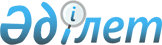 2007 жылға арналған Өскемен қаласының бюджеті туралы
					
			Күшін жойған
			
			
		
					III шақырылған Өскемен қалалық мәслихатының XXVIII сессиясының 2006 жылғы 13 желтоқсандағы N 28/2 шешімі. Шығыс Қазақстан облысы Әділет департаментінің Өскемен қалалық Әділет басқармасында 2006 жылғы 20 желтоқсанда N 5-1-51 тіркелді. Күші жойылды - қабылданған мерзімінің бітуіне байланысты күші жойылды - Өскемен қалалық мәслихатының 2008.01.29 № 03-07/51 хатымен      Ескерту. Қабылданған мерзімінің бітуіне байланысты күші жойылды - Өскемен қалалық мәслихатының 2008.01.29 № 03-07/51 хатымен.        

"Қазақстан Республикасындағы жергілікті мемлекеттік басқару туралы" Қазақстан Республикасы Заңының 6 бабына, Қазақстан Республикасының Бюджет кодексіне, "2007 жылға арналған облыстық бюджет туралы" Шығыс Қазақстан облыстық мәслихатының 2006 жылғы 5 желтоқсандағы N 20/304-III және "2004 жылғы 22 желтоқсандағы N 9/104-III "Облыстық бюджет пен облыстың қалалары мен аудандары бюджеттері арасындағы 2005-2007 жылдарға арналған жалпы сипаттағы ресми трансферттердің көлемі туралы" шешіміне өзгерістер мен толықтырулар енгізу туралы" N 20/303-III шешімдеріне сәйкес Өскемен қалалық мәслихаты  ШЕШТІ: 

      1. 1 қосымшаға сай 2007 жылға арналған қала бюджеті келесі көлемдерде бекітілсін: 

      1) табыстар - 10 236 742 мың теңге, оның ішінде: 

      салықтық түсімдер - 5 371 168; 

      салықтық емес түсімдер - 24 575 мың теңге; 

      негізгі капиталды сатудан түсетін түсімдер - 2 122 778 мың теңге; 

      трансферттердің түсімі - 2 718 221 мың теңге; 

      2) шығындар - 9 841 894,6 мың теңге; 

      3) операциялық сальдо - 394 847,4 мың теңге; 

      4) таза бюджеттік қаржыландыру - 0 мың теңге; 

      5) қаржы активтерімен операциялар бойынша сальдо - 224 957 мың теңге; 

      6) бюджет тапшылығы - 169 890,4 мың теңге; 

      7) бюджет тапшылығын пайдалану - - 169 890,4 мың теңге. 

       Ескерту. 1 тармаққа өзгерістер енгізілді Өскемен қалалық мәслихатының 2007 жылғы 15 ақпандағы N 31/4, 2007 жылғы 16 сәуірдегі N 32/2, 2007 жылғы 24 шілдедегі N 35/5, 2007 жылғы 23 қазандағы N 2/3 шешімдерімен. 

      2. 2007 жылға арналған қала бюджетінің түсімдерін мыналардың есебінен қалыптастыру белгіленсін: 

      1) төлем көзінен ұсталатын, кірістерге салынатын жеке табыс салығының алымдарынан; 

      2) әлеуметтік салық алымдарынан; 

      3) акциздік салықтардан; 

      4) төлем көзінен ұсталмайтын жеке табыс салығының кірістерінен;  

      5) қызметін біржолғы талондар бойынша жүзеге асыратын жеке тұлғалардан алынатын жеке табыс салығынан; 

      6) мүлікке салынатын салықтан; 

      7) жер салығынан; 

      8) көлік құралдарына салынатын салықтан; 

      9) табиғи ресурстарды пайдаланғаны үшін түсімдерден; 

      10) кәсіпкерлік және кәсіби қызметті жүргізгені үшін алынатын алымдардан; 

      11) бірыңғай жер салығынан; 

      12) әкімшілік айыппұлдар мен санкциялардан түсетін түсімдерден; 

      13) жергілікті бюджеттен қаржыландырылатын мемлекеттік мекемелерге бекітілген мүлікті сатудан түсетін түсімдерден; 

      14) мемлекеттік баж түсімдерінен; 

      15) басқа да салықтық емес түсімдерден; 

      16) жер телімдерін сатудан және тұрақты пайдалану құқығын беруден түсетін түсімдерден. 

      3. Қазақстан Республикасының Бюджет кодексіне  және "Облыстық бюджет пен облыстың қалалары мен аудандары бюджеттері арасындағы 2005-2007 жылдарға арналған жалпы сипаттағы ресми трансферттердің көлемі туралы" Шығыс Қазақстан облыстық мәслихатының 2004 жылғы 22 желтоқсандағы N 9/104-III  шешіміне сәйкес қала бюджеті табыстарының түсімдері қалыптастырылады: 

      1) төлем көзінен ұсталатын, кірістерге салынатын жеке табыс салығы - 13 %; 

      2) әлеуметтік салық - 13 %. 

      4. Бюджеттік қайтарып алулардың көлемі 111 360 мың теңге сомасында белгіленсін. 

      5. Резервтердің мөлшерлері белгіленсін: 

      шұғыл шығындарға жергілікті атқарушы органның резерві - 29491 мың теңге; 

      техногендік және табиғи сипаттағы төтенше жағдайларды жою үшін жергілікті атқарушы органның төтенше резерві - 5445 мың теңге; 

      сот шешімдері бойынша міндеттемелерді орындауға жергілікті атқарушы органның резерві - 5 000 мың теңге. 

       Ескерту. 5 тармаққа өзгерістер енгізілді Өскемен қалалық мәслихатының 2007 жылғы 15 ақпандағы N 31/4, 2007 жылғы 24 шілдедегі N 35/5 шешімдерімен. 

      6. Шығындар қарастырылсын: 

      15 000 теңгеге дейін зейнетақы алатын зейнеткерлерге 15 мамыр мен 15 қазан аралығында саяжай кезеңінде қалалық көлікте жол жүруге ай сайын 600 теңге мөлшерінде жәрдемақы төлеуге; 

      қалалық қоғамдық көлікте I және II топтағы көздері көрмейтін мүгедектерге жол жүру жеңілдігі үшін көлік мекемелерінің шығындарын өтеуге - 2 500 мың теңге. 

      7. 2005-2007 жылдарға арналған Шығыс Қазақстан облысында білім берудің Мемлекеттік бағдарламасының іс-шараларын жүзеге асыру мақсатында білім беру ұйымдарын күрделі жөндеу және материалдық-техникалық базасын нығайту бойынша қалалық бюджеттің шығындары келесі көлемдерден кем болмай белгіленсін:  

      мемлекеттік білім беру мекемелерін күрделі жөндеу - 36 305 мың теңге; 

      оқулықтарды сатып алу және жеткізу - 51 606 мың теңге; 

      лингафондық кабинеттер - 24 027 мың теңге; 

      мемлекеттік білім беру мекемелерінің материалдық-техникалық базасын нығайту - 40 239 мың теңге. 

      8. Қалалық бюджетте келесі мөлшерлерде облыстық бюджеттен мақсатты ағымдағы трансферттер қарастырылсын: 

      мемлекеттік қызметшілерге, мемлекеттік қызметшілер болып табылмайтын мемлекеттік мекемелердің қызметкерлеріне және қазыналық кәсіпорындардың қызметкерлеріне еңбекақы төлеуге - 338 398 мың теңге; 

      тұрмысы төмен отбасылардың 18 жасқа дейінгі балаларына мемлекеттік жәрдемақы төлеуге - 1 000 мың теңге; 

      "Восток" футбол клубын қаржыландыруға - 150 000 мың теңге; 

       Ескерту. Төртінші абзац алынып тасталды - Өскемен қалалық мәслихатының 2007 жылғы 16 сәуірдегі N 32/2 шешімімен ;  

      үйде тәрбиеленетін және білім алатын мүгедек-балаларды материалдық қамсыздандыруға - 12 645 мың теңге; 

      жалпы орта білім беру мемлекеттік мекемелерінің типтік штаттарын ұстауды қамтамасыз етуге - 74 076 мың теңге; 

      жалпы орта білім беру мемлекеттік мекемелерінің кітапхана қорларын жаңарту үшін оқулықтар мен оқу-әдістемелік жинақтарды сатып алу және жеткізуге - 6 547 мың теңге; 

      орта білім беру мемлекеттік ұйымдарының кітапхана қорларын жаңарту үшін мемлекеттік тілді меңгеру бойынша оқу, анықтамалық және электрондық әдебиеттерді сатып алу және жеткізуге - 1 688 мың теңге; 

      жалпы орта білім беру мемлекеттік мекемелерін Интернет желісіне қосу және трафикті төлеуге - 1 500 мың теңге; 

      жалпы орта білім беру мемлекеттік мекемелері үшін лингафондық және мультимедиялық кабинеттер құруға - 5 549 мың теңге; 

      жалпы орта білім беру мемлекеттік мекемелеріндегі физика, химия, биология кабинеттерін оқу жабдықтарымен жабдықтауға - 31 629 мың теңге; 

      мүгедектерді оңалтудың жеке бағдарламасына сәйкес мұқтаж мүгедектерді арнайы гигиеналық заттармен және тілді түсіндіру мамандарының қызметін, жеке көмекшілерді ұсынуға - 14 029 мың теңге, оның ішінде арнайы гигиеналық заттарға 4 377 мың теңге, жеке көмекшілердің қызметін ұсынуға 5 702 мың теңге, тілді түсіндіру қызметін ұсынуға 3 950 мың теңге; 

      қалалық телекоммуникация желілерінің абоненттері болып табылатын әлеуметтік қорғалған азаматтардың телефоны үшін абоненттік төлем тарифтерін көтерудің жәрдемақысына -  571 мың теңге; 

      жер қатынастары мемлекеттік басқармасы деңгейлері арасында өкілеттілікті шектеу аясындағы әкімшілік функцияларды беруге - 2 555 мың теңге; 

      "Үлбі" халыққа әлеуметтік қызмет көрсету қалалық аумақтық орталығы" мемлекеттік мекемесіне ағымдағы жөндеу және материалдық-техникалық жабдықтауға - 2 000 мың теңге; 

      аулаларды көріктендіруге - 40 000 мың теңге; 

      қала жолдарын жөндеуге - 145 000 мың теңге; 

      облыс тұрғындарына мемлекеттік саясатты жеткізу мақсатында бюджеттік мекемелер мен қазыналық кәсіпорындар арасында облыстық газеттерді таратуға - 110 мың теңге; 

      оқу мекемесін аяқтағаннан кейін селолар мен ауылдарда жұмыс істеуге тілек білдірген жас мамандарға (мұғалімдер, дәрігерлер) материалдық көмек көрсетуге - 966 мың теңге; 

      бірқатар санаттағы азаматтарға (Ұлы Отан соғысының қатысушылары мен мүгедектері және оған теңестірілген тұлғалар, соғыс жесірлері) материалдық көмек көрсетуге - 72 645 мың теңге; 

      жоғары оқу мекемелерінде (оқу құнын, стипендия, жатақанада тұру) тұрмысы төмен отбасылардың балаларын оқыту үшін - 1 328 мың теңге; 

      қалалық жолдарды жөндеуге - 40 000 мың теңге; 

      мемлекеттік жүйедегі жалпы орта білім берудің интерактивті оқытудың жүйесін ендіруге - 30 708 мың теңге; 

      жергілікті бюджетке түсетін құмар ойынына акцизді алып тастауға байланысты бюджетке түсімдердің жоғалуын орнын толтыруға - 8 175 мың теңге.

       Ескерту. 8 тармақ толықтырылған Өскемен қалалық мәслихатының 2007 жылғы 15 ақпандағы  N 31/4, 2007 жылғы 16 сәуірдегі N 32/2, өзгерістер енгізілді мен толықтырулар 2007 жылғы 24 шілдедегі N 35/5, 2007 жылғы 23 қазандағы N 2/3 шешімдерімен. 

      9. Қалалық бюджеттің шығындарында қарастырылсын: 

      1) облыстық бюджеттен дамытуға мақсатты трансферттер есебінен:  

      Өтепов көшесі бойынша кітапханасымен 9 қабатты тұрғын үйдің  құрылысы - 100 000 мың теңге; 

       <*> алынып тасталды - Өскемен қалалық мәслихатының 2007 жылғы 24 шілдедегі N 35/5 шешімімен ;  

      "Өскемен-тәртіп" ЖШС жарғылық капиталына тікелей қатысумен бюджеттік инвестициялар - 100 000 мың теңге; 

      электрондық Үкімет аясында адам капиталын дамыту - 7 124 мың теңге; 

      инженерлік-коммуникациялық инфрақұрылымды дамыту және орнату - 1 140 000 мың теңге; 

       Ескерту. Алтыншы абзац алынып тасталды - Өскемен қалалық мәслихатының 2007 жылғы  16 сәуірдегі N 32/2 шешімімен ; 

      Өскемен қаласында Жеңіс даңғылының құрылысы - 160 000 мың теңге;  

      бизнесті дамыту зонасын құру бойынша жауапкершілігі шектеулі серіктестігінің жарғылық капиталын қалыптастыру - 136 978 мың теңге; 

      "Өскемен қаласында түбін тазалаумен Комендантка ағыстарын қалпына келтіру бойынша кешенді жұмыс" (нөсерлік коллектордың құрылысы) жобасын жүзеге асыру - 93 000 мың теңге; 

      2) жергілікті бюджет қаражаттары есебінен: 

      Ново-Троицк ауылындағы мектепке 108 оқушы орнына жапсырма жай құрылысы - 23 300 мың теңге; 

       Ескерту. Екінші абзац алынып тасталды - Өскемен қалалық мәслихатының 2007 жылғы 16 сәуірдегі N 32/2 шешімімен ; 

      тұрғын үй құрылысының нысандарына инженерлік-коммуникациялық желілердің құрылысы - 420 000 мың теңге; 

      Самсоновка ауылының ауданындағы мұсылман зиратының құрылысы - 66 875 мың теңге; 

      мал қорымының құрылысына жобалық-сметалық құжаттаманы әзірлеу - 1 980 мың теңге;  

       <*> алынып тасталды - Өскемен қалалық мәслихатының 2007 жылғы 24 шілдедегі N 35/5 шешімімен ; 

      Аблакетка кентіндегі сутоған имараттарын қайта жаңарту - 20 550 мың теңге; 

      Әуежай және құрылыс материалдар комбинаты ауданының сумен жабдықтау желісін қайта жаңарту және құрылысына жобалық-сметалық құжаттаманы әзірлеу - 7 910 мың теңге; 

      Меновной ауылының сумен жабдықтау желісінің құрылысына жобалық-сметалық құжаттаманы әзірлеу - 3 430 мың теңге; 

      Жыланды кентінің сумен жабдықтау желісінің құрылысына жобалық-сметалық құжаттаманы әзірлеу - 5 600 мың теңге; 

      Красин тұрғын үй ауданының сумен жабдықтау және канализация желілерін қайта жаңартуға жобалық-сметалық құжаттаманы әзірлеу - 5 920 мың теңге; 

       Ескерту. Он екінші абзац алынып тасталды - Өскемен қалалық мәслихатының 2007 жылғы  16 сәуірдегі N 32/2 шешімімен ; 

      Жеңіс даңғылының құрылысы - 192 036 мың теңге; 

       Ескерту. Он төртінші абзац алынып тасталды - Өскемен қалалық мәслихатының 2007 жылғы  16 сәуірдегі N 32/2 шешімімен ; 

      Өскемен қаласының 14 тұрғын ауданының 1 ықшам ауданында 1 позицияда тұрғын үйдің құрылысы - 5 688 мың теңге; 

      14 тұрғын ауданында 29 позицияда, 46 позицияда және 1 позицияда тұрғын үйлердің құрылысына жобалық-сметалық құжаттаманы түзету - 800 мың теңге; 

      <*> алынып тасталды - Өскемен қалалық мәслихатының 2007 жылғы 24 шілдедегі N 35/5 шешімімен ; 

      жаңа тұрғын аудандарында аулалық аумақтарды көріктендіру мен көгалдандыру - 2 909 мы теңге; 

      енгізілетін тұрғын үйлерді жылжымайтын мүлік орталығында меншік құқығына тіркеу және тұрғын үйлерді қолданысқа енгізуді түгендеу - 1 700 мың теңге; 

      ТП - 68, ТП - 71, ТП - 73 (1 кезектегі) трансформаторлық станциялардың құрылысы - 10 453 мың теңге; 

      ТК-6 Тоқымашылар даңғылы бойынша Северная магистралі қиылысының камерасына дейінгі жылу жүйесінің құрылысы - 4 898 мың теңге; 

      Северная магистралінен ТНС - 57 дейінгі жылу жүйесінің құрылысы - 8 591 мың теңге; 

      ТНС - 57 жылу насос станциясының құрылысын аяқтау - 1 482 мың теңге; 

      Жылу насос станцияларын ЖНС-56 және ЖНС-57 жөндеу іске қосу жұмыстары,  автоматтандыру, диспетчирезациялау - 5 220 мың теңге; 

      ТНС N 56 және N 57 жөндеу іске қосу жұмыстары, автоматтандыру, диспетчеризациялау - 5 635 мың теңге; 

      5-6 ықшам ауданында 29 позицияда тұрғын үйге инженерлік желілердің құрылысы - 1 601 мың теңге; 

      Вешний кентіндегі тұрғын үйге инженерлік желілердің құрылысы - 2 693 мың теңге; 

      1 ықшам ауданында 1 позицияда тұрғын үйге инженерлік желілердің құрылысы - 2 789 мың теңге; 

      5-6 ықшам ауданында 41 позицияда тұрғын үйге инженерлік желілердің құрылысы - 2 177 мың теңге; 

      қолданысқа енгізілетін магистральдық инженерлік желілердің, трансформаторлық станциялардың құнын еркін бағалау және түгендеу - 600 мың теңге; 

      N 185, N 192 тұрғын үйлерінің жылу камерасынан Ворошилов көшесі бойынша Салық комитетінің ғимаратына дейінгі Ленин даңғылы бойынша жылу жүйесінің құрылысы - 6 595 мың теңге; 

      ЖМК-дан Ахмер аулына дейінгі суөткізгіштің екінші желісінің құрылысы - 5 606 мың теңге; 

      Ново-Явленка аулының сумен жабдықтау желілерін қайта жаңартудың жобалық-сметалық құжаттамасын түзету - 1 196 мың теңге; 

      Өнер мұражайы аумағындағы Тохтаров көшесі, 56 үйдің құрылысы - 18 349 мың теңге;  

       Ескерту. Отыз төртінші абзац алынып тасталды - Өскемен қалалық мәслихатының 2007 жылғы  16 сәуірдегі N 32/2 шешімімен ; 

      Өскемен қаласындағы "Жаңа Согра" мемлекеттік кәсіпорны Богородск учаскесіндегі жерасты суларын пайдалану қорлары базасында сутоған жағалауын кеңейту - 10 000 мың теңге; 

      Шығыс Қазақстан облысы Меновной ауылының канализация имараттары мен желілерінің құрылысына жобалық-сметалық құжаттаманы түзету - 2 990 мың теңге; 

      Салық комитеті және "Востокмашзавод" АҚ ғимаратын бөлу желісімен (подвал жайына) ғимараттың жылумен жабдықтау жүйесіне күрделі жөндеуге; 

      3) Қазақстан Республикасында тұрғын үй құрылысын дамытудың 2005-2007 жылдарға арналған мемлекеттік бағдарламасына сәйкес нөл ставка сияпаты бойынша тұрғын үй құрылысына республикалық бюджеттің қаражаты есебінен несие - 648 169 мың теңге. 

      Ескерту. 9 тармақ толықтырылған Өскемен қалалық мәслихатының 2007 жылғы 15 ақпандағы N 31/4, 2007 жылғы 16 сәуірдегі N 32/2, өзгерістер енгізілді мен толықтырулар 2007 жылғы 24 шілдедегі N 35/5, 2007 жылғы 23 қазандағы N 2/3 шешімдерімен. 

      10. 2 қосымшаға сай қалалық бюджетті дамытуға бюджеттік бағдарламалардың тізбесі бекітілсін. 

      11. 3 қосымшаға сай Өскемен қаласы бюджетінің орындалу үдерісінде жергілікті бюджеттік бағдарламалар секвестрлеуге жатпайтыны белгіленсін.  

      12. 4 қосымшаға сай Меновной ауылдық округінің бюджеттік бағдарламалары бекітілсін. 

      13. Осы шешім қолданысқа 2007 жылдың 1 қаңтарынан бастап қолданысқа енгізіледі.        Сессия төрағасы       Қалалық мәслихаттың хатшысы  

Қалалық мәслихаттың     

2006 жылғы 13 желтоқсандағы  

N 28/2 шешіміне 1 қосымша         Ескерту. 1 қосымша - жаңа редакцияда - Өскемен қалалық мәслихатының 2007 жылғы 23  қазандағы N 2/3 шешімімен. 

  2007 жылға арналған Өскемен қаласының 

БЮДЖЕТІ 

Қалалық мәслихаттың     

2006 жылғы 13 желтоқсандағы 

N 28/2 шешіміне 2 қосымша            Ескерту. 2 қосымша - жаңа редакцияда - Өскемен қалалық мәслихатының 2007 жылғы  24 шілдедегі N 35/5 шешімімен.Бюджеттік инвестициялық жобаларды (бағдарламаларды) жүзеге асыруға бағытталған Өскемен қаласының 2007 жылға арналған даму бюджеттік бағдарламаларының тізімі     Заңды тұлғалардың жарғылық капиталын қалыптастыру немесе арттыруға 

бағытталған Өскемен қаласының 2007 жылға арналған даму бюджеттік 

бағдарламаларының тізімі   

Қалалық мәслихаттың     

2006 жылғы 13 желтоқсандағы  

N 28/2 шешіміне 3 қосымша  2007 жылға секвестрлеуге жатпайтын 

бюджеттік бағдарламалардың тізбесі 

Қалалық мәслихаттың     

2006 жылғы 13 желтоқсандағы  

N 28/2 шешіміне 4 қосымша  2007 жылға арналған Меновной ауылдық округінің 

бюджеттік бағдарламаларының тізбесі 
					© 2012. Қазақстан Республикасы Әділет министрлігінің «Қазақстан Республикасының Заңнама және құқықтық ақпарат институты» ШЖҚ РМК
				Санаты Санаты Санаты Санаты Сомасы, мың теңге Сынып Сынып Сынып Сомасы, мың теңге Сыныпша Сыныпша Сомасы, мың теңге Атауы Сомасы, мың теңге I. КІРІСТЕР 10 236 742 1 Салық түсімдері 5 371 168 1 Табыс салығы 1 401 356 2 Жеке табыс салығы 1 401 356 3 Әлеуметтік салық 1 280 217 1 Әлеуметтік салық 1 280 217 4 Меншікке салынатын салықтар 1 982 921 1 Мүлікке салынатын салықтар 1 187 311 3 Жер салығы 460 126 4 Көлік құралдарына салынатын салық 335 150 5 Бірыңғай жер салығы 334 5 Тауарларға, жұмыстарға және қызмет көрсетуге салынатын ішкі салықтар 577 831 2 Акциздер 295 428 3 Табиғи және басқа да ресурстарды пайдаланғаны үшін түсетін түсімдер 108 000 4 Кәсіпкерлік және кәсіби қызметті жүргізгені үшін алынатын алымдар 174 403 8 Заңды мәнді іс-әрекеттерді жасағаны және (немесе) құжаттар бергені үшін оған уәкілеттігі бар мемлекеттік органдар немесе лауазымды адамдармен алынатын міндетті төлемдер 128 843 1 Мемлекеттік баж 128 843 2 Салықтық емес түсімдер 24 575 1 Мемлекет меншігінен түсетін табыстар 14 935 1 Мемлекеттік кәсіпорындардың таза табысының жарты түсімі 2 233 5 Мемлекеттік меншікте тұрған мүлікті жалға беруден түсетін табыстар 12 702 3 Мемлекеттік бюджеттен қаржыландырылатын мемлекеттік мекемелер ұйымдастырған мемлекеттік сатып алуларды өткізуден түсетін ақша түсімдері 500 1 Мемлекеттік бюджеттен қаржыландырылатын мемлекеттік мекемелер  ұйымдастырған мемлекеттік сатып алуларды өткізуден түсетін ақша түсімдері 500 4 Мемлекеттік бюджеттен қаржыландырылатын, сондай-ақ Қазақстан Республикасы Ұлттық Банкінің бюджетінен (шығыстар сметасынан) ұсталатын және қаржыландырылатын мемлекеттік мекемелер салатын айыппұлдар, өсімпұлдар, санкциялар, өндіріп алулар 320 1 Мемлекеттік бюджеттен қаржыландырылатын, сондай-ақ Қазақстан Республикасы Ұлттық Банкінің бюджетінен (шығыстар сметасынан) ұсталатын және қаржыландырылатын мемлекеттік мекемелер салатын айыппұлдар, өсімпұлдар, санкциялар, өндіріп алулар 320 6 Басқа да салықтық емес түсімдер  8 820 1 Басқа да салықтық емес түсімдер  8 820 3 Негізгі капиталды сатудан  түсетін түсімдер 2 122 778 1 Мемлекеттік мекемелерге бекітілген мемлекеттік мүлікті сату 1 530 367 1 Мемлекеттік мекемелерге бекітілген мемлекеттік мүлікті сату 1 530 367 3 Жерді және материалдық емес активтерді сату 592 411 1 Жерді сату 589 323 2 Материалдық емес активтерді сату 3 088 4 Трансферттерден түсетін түсімдер 2 718 221 2 Мемлекеттік басқарудың жоғары тұрған органдарынан түсетін трансферттер 2 718 221 2 Облыстық бюджеттен түсетін трансферттер 2 718 221 Функционалдық топ Функционалдық топ Функционалдық топ Функционалдық топ Функционалдық топ Сомасы,  мың теңге Кіші функция Кіші функция Кіші функция Кіші функция Сомасы,  мың теңге Мемлекеттік мекемелер ББӘ Мемлекеттік мекемелер ББӘ Мемлекеттік мекемелер ББӘ Сомасы,  мың теңге Бағдарлама Бағдарлама Сомасы,  мың теңге Атауы Сомасы,  мың теңге II. ШЫҒЫНДАР 9 841 894,6 01 Жалпы сипаттағы мемлекеттiк қызметтер көрсету 373 992 1 Мемлекеттiк басқарудың жалпы функцияларын орындайтын өкiлдi, атқарушы және басқа органдар 309 171 112 Аудан (облыстық маңыздағы қала) мәслихатының аппараты 15 072 001 Аудан (облыстық маңыздағы қала) мәслихатының  қызметін қамтамасыз ету 15 072 122 Аудан (облыстық маңыздағы қала) әкімінің аппараты 283 933 001 Аудан (облыстық маңыздағы қала) әкімінің қызметін қамтамасыз ету 283 933 123 Қаладағы аудан әкімі аппараты, аудандық маңыздағы қала, кент, ауыл  (село), ауылдық (селолық) округі 10 166 001 Қаладағы аудан әкімі аппаратының, аудандық маңыздағы қаланың, кенттің, ауылдың (селоның), ауылдық (селолық) округтің қызмет етуі 10 166 2 Қаржылық қызмет 44 464 452 Ауданның (облыстық маңыздағы қала) қаржы бөлімі 44 464 001 Қаржы бөлімінің қызметін қамтамасыз ету 27 799 002 Ақпараттық жүйені құру 1 300 003 Салық салу мақсатында мүлікке бағалауды жүргізу 1 215 004 Біржолғы талондарды жүзеге асырудан толық соманың жиналуын қамтамасыз ету және біржолғы талондарды беру бойынша жұмысты ұйымдастыру 14 150 5 Жоспарлау және статистикалық қызмет 20 357 453 Ауданның (облыстық маңыздағы қала) экономика және бюджеттік жоспарлау бөлімі 20 357 001 Экономика және бюджеттік жоспарлау бөлімінің қызметін қамтамасыз ету 20 357 02 Қорғаныс 20 800 1 Әскери мұқтаждар 20 800 122 Аудан (облыстық маңыздағы қала) әкімінің аппараты 20 800 005 Әскери қызметке шақыру және тіркеу бойынша іс-шаралар 20 800 03 Қоғамдық тәртіп, қауіпсіздік, құқық, сот, қылмыстық-атқару қызметі 51 150 1 Құқық қорғау қызметi 51 150 458 Ауданның (облыстық маңыздағы қала) тұрғын үй-коммуналдық шаруашылығы, жолаушылар көлігі және автомобиль жолдары бөлімі 51 150 021 Елді мекендерде жол жүру қозғалысын реттеу бойынша жабдықтар мен құралдарды іске қосу 51 150 04 Бiлiм беру 3 265 325 1 Мектепке дейiнгi тәрбие және оқыту 273 810 464 Ауданның (облыстық маңыздағы қала) білім беру  бөлімі 273 810 009 Мектеп жасына дейінгі балаларды тәрбиелеу және оқыту 273 810 2 Жалпы бастауыш, жалпы негізгі, жалпы орта бiлiм беру 2 944 863 464 Ауданның (облыстық маңыздағы қала) білім беру бөлімі 2 944 863 003 Жалпы білім беру 2 614 720 004 Орта білім беру жүйесін ақпараттандыру 22 608 005 Ауданның (облыстық маңыздағы қаланың) мемлекеттiк бiлiм беру ұйымдары үшiн оқу-әдістемелік жинақтарын, оқулықтарын сатып алу және жеткiзу 65 741 006 Балалар мен жасөспірімдер үшін қосымша білім беру 211 086 010 Білім беру саласында мемлекеттік жүйенің жаңа технологияларын ендіру 30 708 9 Білім саласындағы басқа да қызметтер 46 652 464 Ауданның (облыстық маңыздағы қала) білім беру бөлімі 23 352 001 Білім беру бөлімінің қызметін қамтамасыз ету 16 228 116 Электрондық үкімет шеңберінде адами капиталды дамыту 7 124 467 Ауданның (облыстық маңыздағы қала) құрылыс бөлімі 23 300 002 Білім беру нысандарын дамыту 23 300 06 Әлеуметтiк көмек және әлеуметтiк қамсыздандыру 344 899 2 Әлеуметтік көмек 256 090 451 Ауданның (облыстық маңыздағы қала) жұмыспен қамту және әлеуметтік бағдарламалар бөлімі 256 090 002 Жұмыспен қамту бағдарламасы 63 378 005 Мемлекеттік атаулы әлеуметтік көмек  6 389 006 Тұрғын үй көмегі 12 821 007 Жергілікті өкілетті органдардың шешімі бойынша азаматтардың жекелеген топтарына әлеуметтік көмек 87 155 010 Үйде тәрбиеленіп және оқытылатын мүгедек-балаларды материалдық қамсыздандыру 12 645 014 Мұқтаж азаматтарға үйде әлеуметтiк көмек көрсету 55 227 016 18 жасқа дейінгі балаларға мемлекеттік жәрдемақы 4 446 017 Мүгедектерді оңалтудың жеке бағдарламасына сәйкес мұқтаж мүгедектерді арнайы гигиеналық заттармен және тілді түсіндіру мамандарының қызметін, жеке көмекшілерді ұсынуды қамтамасыз ету 14 029 9 Әлеуметтiк көмек және әлеуметтiк қамтамасыз ету саласындағы өзге де қызметтер 88 809 451 Ауданның (облыстық маңыздағы қала) жұмыспен қамту және әлеуметтік бағдарламалар бөлімі 88 809 001 Жұмыспен қамту және әлеуметтік бағдарламалар бөлімінің қызметін қамтамасыз ету 66 078 011 Жәрдемақылар мен басқа да әлеуметтік төлемдерді есептеу, төлеу және жеткізу жөніндегі қызмет көрсетулерге төлем жүргізу 1 373 013 Тұрғылықты мекенжайы жоқ тұлғалардың әлеуметтік бейімделуі 21 358 07 Тұрғын үй-коммуналдық шаруашылығы 3 510 257 1 Тұрғын үй шаруашылығы 2 619 577 458 Ауданның (облыстық маңыздағы қала) тұрғын үй-коммуналдық шаруашылығы, жолаушылар көлігі және автомобиль жолдары бөлімі 27 142 003 Мемлекеттік тұрғын үй қорын сақтауды ұйымдастыру 27 142 467 Ауданның (облыстық маңыздағы қала) құрылыс бөлімі 2 592 435 003 Тұрғын үй құрылысы 988 929 004 Инженерлік-коммуникациялық инфрақұрылымдарды орналастыру және дамыту 1 603 506 2 Коммуналдық шаруашылық 249 412 458 Ауданның (облыстық маңыздағы қала) тұрғын үй-коммуналдық шаруашылығы, жолаушылар көлігі және автомобиль жолдары бөлімі 15 660 012 Сумен жабдықтау және суөткізгіш жүйесінің қызмет етуі 15 660 467 Ауданның (облыстық маңыздағы қала) құрылыс бөлімі 233 752 005 Коммуналдық шаруашылық нысандарын дамыту 77 550 006 Сумен жабдықтау жүйесін дамыту 156 202 3 Елді мекендерді көркейту 641 268 458 Ауданның (облыстық маңыздағы қала) тұрғын үй-коммуналдық шаруашылығы, жолаушылар көлігі және автомобиль жолдары бөлімі 641 268 015 Елдi мекендердегі көшелердi жарықтандыру 185 415 016 Елдi мекендердiң санитарлық жағдайын қамтамасыз ету 152 216 017 Жерлеу орындарын күтiп-ұстау және туысы жоқтарды жерлеу 15 052 018 Елдi мекендердi көркейту және көгалдандыру 288 585 08 Мәдениет, спорт, туризм және ақпараттық кеңістiк 452 733 1 Мәдениет саласындағы қызмет 81 531 123 Қаладағы аудан әкімі аппараты, аудандық маңыздағы қала, кент, ауыл  (село), ауылдық (селолық) округі 6 220 006 Жергілікті деңгейде мәдени-демалыс жұмысын қолдау 6 220 455 Ауданның (облыстық маңыздағы қала) мәдениет және тілдерді дамыту бөлімі 56 962 003 Мәдени-демалыс жұмысын қолдау 56 962 467 Ауданның (облыстық маңыздағы қала) құрылыс бөлімі 18 349 011 Мәдениет нысандарын дамыту 18 349 2 Спорт 242 826 465 Ауданның (облыстық маңыздағы қала) дене шынықтыру және спорт бөлімі 242 826 005 Бұқаралық спортты және ұлттық спорт түрлерін дамыту 1 250 006 Аудандық (облыстық маңыздағы қала) деңгейде спорттық жарыстар өткiзу 5 706 007 Облыстық спорт жарыстарына әртүрлi спорт түрлерi бойынша аудан (облыстық маңыздағы қала) құрама командаларының мүшелерiн дайындау және олардың қатысуы 235 870 3 Ақпараттық кеңiстiк 84 673 455 Ауданның (облыстық маңыздағы қала) мәдениет және тілдерді дамыту бөлімі 67 673 006 Аудандық (қалалық) кiтапханалардың жұмыс iстеуi 60 241 007 Мемлекеттік тілді және Қазақстан халықтарының  басқа да тілдерін дамыту 7 432 456 Ауданның (облыстық маңыздағы қала) ішкі саясат бөлімі 17 000 002 Бұқаралық ақпарат құралдары арқылы жергiлiктi деңгейде мемлекеттiк ақпарат саясатын жүргізу 17 000 9 Мәдениет, спорт, туризм және ақпараттық кеңiстiктi ұйымдастыру жөнiндегi өзге де қызметтер 43 703 455 Ауданның (облыстық маңыздағы қала) мәдениет және тілдерді дамыту бөлімі 10 432 001 Мәдениет және тілдерді дамыту бөлімінің қызметін қамтамасыз ету 10 432 456 Ауданның (облыстық маңыздағы қала) ішкі саясат бөлімі 25 761 001 Ішкі саясат бөлімінің қызметін қамтамасыз ету  12 261 003 Жастар саясаты саласындағы өңірлік бағдарламаларды iске асыру 13 500 465 Ауданның (облыстық маңыздағы қала) дене шынықтыру және спорт бөлімі 7 510 001 Дене шынықтыру және спорт бөлімінің қызметін қамтамасыз ету 7 510 10 Ауыл, су, орман, балық шаруашылығы, ерекше қорғалатын табиғи аумақтар, қоршаған ортаны және жануарлар дүниесін қорғау, жер қатынастары 68 497 1 Ауыл шаруашылығы  4 992 462 Ауданның (облыстық маңыздағы қала) ауыл шаруашылығы бөлімі 4 992 001 Ауыл шаруашылығы бөлімінің қызметін қамтамасыз ету 4 992 6 Жер қатынастары 63 505 463 Ауданның (облыстық маңыздағы қала) жер қатынастары бөлімі 63 505 001 Жер қатынастары бөлімінің қызметін қамтамасыз ету 18 105 004 Жердi аймақтарға бөлу жөнiндегi жұмыстарды ұйымдастыру 30 500 005 Ақпараттық жүйені құру 14 900 11 Өнеркәсіп, сәулет, қала құрылысы және құрылыс қызметі 96 093 2 Сәулет, қала құрылысы және құрылыс қызметі 96 093 467 Ауданның (облыстық маңыздағы қала) құрылыс бөлімі 12 767 001 Құрылыс бөлімінің қызметін қамтамасыз ету 12 767 468 Ауданның (облыстық маңыздағы қала) сәулет және қала құрылысы бөлімі 83 326 001 Сәулет және қала құрылысы бөлімінің қызметін қамтамасыз ету 14 211 003 Елді мекендерді салуға бас жоспарды әзірлеу 69 115 12 Көлiк және коммуникациялар 1 440 823 1 Автомобиль көлiгi 1 440 823 458 Ауданның (облыстық маңыздағы қала) тұрғын үй-коммуналдық шаруашылығы, жолаушылар көлігі және автомобиль жолдары бөлімі 1 440 823 022 Көлік инфрақұрылымын дамыту 352 036 023 Автомобиль жолдарының қызметін  қамтамасыз ету 1 088 787 13 Басқалар 103 492 3 Бәсекелестікті қорғау және кәсіпкерлік қызметін қолдау 9 418 469 Ауданның (облыстық маңыздағы қала) кәсіпкерлік бөлімі 9 418 001 Кәсіпкерлік бөлімінің қызметін қамтамасыз ету 7 918 003 Кәсіпкерлік қызметін қолдау 1 500 9 Басқалар 94 074 452 Ауданның (облыстық маңыздағы қала) қаржы бөлімі 39 936 012 Шұғыл шығындарға ауданның (облыстық маңыздағы қала) жергілікті атқарушы органның резерві  29 491 013 Табиғи және техногендік сипаттағы төтенше жағдайларды жою үшін ауданның (облыстық маңыздағы қала) жергілікті атқарушы органның төтенше резерві 5 445 015 Сот шешімдері бойынша міндеттемелерді орындауға ауданның (облыстық маңыздағы қала) жергілікті атқарушы органның  резерві 5 000 453 Ауданның (облыстық маңыздағы қала) экономика және бюджеттік жоспарлау бөлімі 16 603 003 Жергілікті бюджеттік инвестициялық жобалардың (бағдарламалардың) техникалық-экономикалық негіздемесін әзірлеу және оған сараптама жүргізу 16 603 458 Ауданның (облыстық маңыздағы қала) тұрғын үй-коммуналдық шаруашылығы, жолаушылар көлігі және автомобиль жолдары бөлімі 37 535 001 Тұрғын үй-коммуналдық шаруашылығы, жолаушылар көлігі және автомобиль жолдары бөлімінің қызметін қамтамасыз ету 37 535 15 Трансферттер 113 833,6 1 Трансферттер 113 833,6 452 Ауданның (облыстық маңыздағы қала) қаржы бөлімі 113 833,6 006 Нысаналы трансферттерді қайтару 2 473,6 007 Бюджеттік қайтарып алулар 111 360 III. ОПЕРАЦИЯЛЫҚ САЛЬДО 394 847,4 IV. ТАЗА БЮДЖЕТТІК НЕСИЕЛЕНДІРУ 0 V. ҚАРЖЫЛЫҚ АКТИВТЕРМЕН ОПЕРАЦИЯЛАР БОЙЫНША САЛЬДО 224 957 VI. БЮДЖЕТ ТАПШЫЛЫҒЫ (ПРОФИЦИТ) 169 890,4 VII. БЮДЖЕТ ТАПШЫЛЫҒЫН ҚАРЖЫЛАНДЫРУ (ПРОФИЦИТТІ ПАЙДАЛАНУ) -169 890,4 Функционалдық топ Функционалдық топ Функционалдық топ Функционалдық топ Функционалдық топ Функционалдық топ Функционалдық топ Функционалдық топ Функционалдық топ Мемлекеттік мекемелер ББӘ Мемлекеттік мекемелер ББӘ Мемлекеттік мекемелер ББӘ Бағдарлама Бағдарлама Атауы 1 Жалпы сипаттағы мемлекеттік қызметтер 2 Қаржылық қызмет 452 Ауданның (облыстық маңыздағы қала) қаржы бөлімі 002 Ақпараттық жүйені құру 4 Білім беру 2 Жалпы бастауыш, жалпы негізгі, жалпы орта білім беру 464 Ауданның (облыстық маңыздағы қала) білім беру бөлімі 004 Орта білім беру жүйесін ақпараттандыру 9 Білім беру саласындағы басқа да қызметтер 464 Ауданның (облыстық маңыздағы қала) білім беру бөлімі 116 Электрондық үкімет шеңберінде адами капиталды дамыту 467 Ауданның (облыстық маңыздағы қала) құрылыс бөлімі 002 Білім беру нысандарын дамыту 7 Тұрғын үй-коммуналдық шаруашылығы 1 Тұрғын үй шаруашылығы 467 Ауданның (облыстық маңыздағы қала) құрылыс бөлімі 003 Тұрғын үй құрылысы 004 Инженерлік-коммуникациялық инфрақұрылымдарды орналастыру және дамыту 2 Коммуналдық шаруашылығы 467 Ауданның (облыстық маңыздағы қала) құрылыс бөлімі 005 Коммуналдық шаруашылық нысандарын дамыту 006 Сумен жабдықтау жүйесін дамыту 8 Мәдениет, спорт, туризм және ақпараттық кеңістiк 1 Мәдениет саласындағы қызмет 467 Ауданның (облыстық маңыздағы қала) құрылыс бөлімі 011 Мәдениет нысандарын дамыту 10 Ауыл, су, орман, балық шаруашылығы, ерекше қорғалатын табиғи аумақтар, қоршаған ортаны және жануарлар дүниесін қорғау, жер қатынастары 6 Жер қатынастары 463 Ауданның (облыстық маңыздағы қала) жер қатынастары бөлімі 005 Ақпараттық жүйені құру 12 Көлік және коммуникациялар 1 Автомобиль көлігі 458 Ауданның (облыстық маңыздағы қала) тұрғын үй-коммуналдық шаруашылығы, жолаушылар көлігі және автомобиль жолдары бөлімі 022 Көлік инфрақұрылымын дамыту 13 Барлығы 9 Барлығы 452 Ауданның (облыстық маңыздағы қала) қаржы бөлімі 014 Заңды тұлғалардың жарғылық капиталын қалыптастыру және арттыру Функционалдық топ Функционалдық топ Функционалдық топ Функционалдық топ Функционалдық топ Функционалдық кіші топ Функционалдық кіші топ Функционалдық кіші топ Функционалдық кіші топ Мем. Мекемелер ББӘ Мем. Мекемелер ББӘ Мем. Мекемелер ББӘ Бағдарлама Бағдарлама Атауы 04 Білім беру 2 Жалпы бастауыш, жалпы негізгі, жалпы орта бiлiм беру 464 Білім беру бөлімі 003 Жалпы білім беру Функционалдық топ Функционалдық топ Функционалдық топ Функционалдық топ Функционалдық топ Функционалдық кіші топ Функционалдық кіші топ Функционалдық кіші топ Функционалдық кіші топ Бюджеттік бағдарламалардың әкімгері Бюджеттік бағдарламалардың әкімгері Бюджеттік бағдарламалардың әкімгері Бағдарлама Бағдарлама Атауы 01 Жалпы сипаттағы мемлекеттік қызметтер 1 Мемлекеттiк басқарудың жалпы функцияларын орындайтын өкiлдi, атқарушы және басқа органдар 123 Қаладағы аудан әкімі аппараты, аудандық маңыздағы қала, кент, ауыл (село), ауылдық (селолық) округі 001 Қаладағы аудан әкімі аппаратының, аудандық маңыздағы қаланың, кенттің, ауылдың (селоның), ауылдық (селолық) округтің қызмет етуі 08 Мәдениет, спорт, туризм және ақпараттық кеңістік 1 Мәдениет саласындағы қызмет 123 Қаладағы аудан әкімі аппараты, аудандық маңыздағы қала, кент, ауыл (село), ауылдық (селолық) округі 006 Жергілікті деңгейде мәдени-демалыс жұмысын қолдау 